Section A		Large screen mobile devicesDo I need to bring a mobile device into school?You are required to bring a mobile device into school each day to support your learning. This must be a device with a larger screen (laptop, tablet or Chromebook) and not a mobile phone.The screen size must be at least 7 inches and preferably at least 10 inches.It must be able to hold a charge for at least 5 hours and will need to be fully charged at the start of the day.When am I allowed to use my large screen mobile device during the school day?Mobile devices are only allowed to be used to support learning during lessons or tutor time when your teacher has allowed them to be used.Mobile devices may be used at lunchtimes in accordance with the guidelines listed in the acceptable use policy, and in this code of conduct.Mobile devices should not be visible or used at any other times (e.g. when walking between lessons or when packing up in lessons).If your mobile device is seen during times when they are not allowed, you will be given a reminder to put your device away.As with any rule reminder, if you continue not to follow the rule appropriate sanctions will be used in line with the ‘Behaviour for Learning’ policy.Use of mobile devices in lessonsThe use of your mobile device in lessons is subject to the following ‘traffic light’ system which is run by your class teacher:You will be able to listen to sound using earpieces/headphones (which you need to bring to school) if it is relevant to the teaching & learning which is taking place. You will not be allowed to listen to music unless it is directly related to the lesson content.You must not take pictures or make sound/ video recordings without your teachers’ permission.Your mobile device must be connected to the school wifi network (which is filtered) rather than through your personal 4G or 5G network.What will happen if I do not follow these ‘rules’?We expect that you will all use your devices sensibly and in a manner which supports learning. However, there will be clear consequences for misuse of your device:Misusing your device during lessons or tutor timeIf you misuse your device in a lesson the following steps will be taken:In cases of gross misuse, your device will be confiscated and returned only to a parent (via collection from Student Services).Using my device during break and lunchtimesYou are allowed to use your device at lunchtime in accordance with the guidelines listed in the acceptable use policy. It is important that you consider your own safety and the safety of others whilst using your device. We therefore recommend that you do not use your device while walking around the site.What will happen if I don’t have a mobile device in school?If you do not bring in a large screen mobile device to school on any particular day you will be issued with a behaviour point leading to a detention.Section B 		Mobile PhonesWhen am I allowed to use my mobile phone during the school day?You are allowed to use your mobile phone during break and lunchtimes.In almost all your lessons, and in tutor time, your mobile phone must stay in your bag or pocket and should be turned off.They should also not be visible at lesson changeover times, including when you are waiting to enter or leave a classroom.The only exception to this is where your teacher has requested that you use your mobile phone in a lesson (e.g. to take a photograph of your work).What will happen if I have my phone out in lessons or tutor time without my teacher’s permission?If you have a mobile phone out in lessons or tutor time without your teacher’s permission, the phone will be confiscated for the rest of the school day. You will be able to pick your phone up from Student Services at the end of the day. A behaviour point leading to a detention will also be issued.Section C	Uses of devices which are not permittedAre there particular uses of a mobile device that are not permitted? You are not allowed to make voice/video calls at any time during the school day.  If you have an urgent need to contact home you should go to Student Services where you can use a school landline. You are not allowed to take pictures or make sound/video recordings at any time during the school day (unless your teacher has given you permission).To maximise the health and safety of all site users, you are:not allowed to walk around the site during school hours with ear/headphones on.  If you wish to listen to music at break or lunchtimes you must use ear/headphones and be sitting in an appropriate space i.e. not blocking a major thoroughfare;not allowed to use your device on any staircases.Students who do not abide by these restrictions will be given a behaviour point leading to a detention.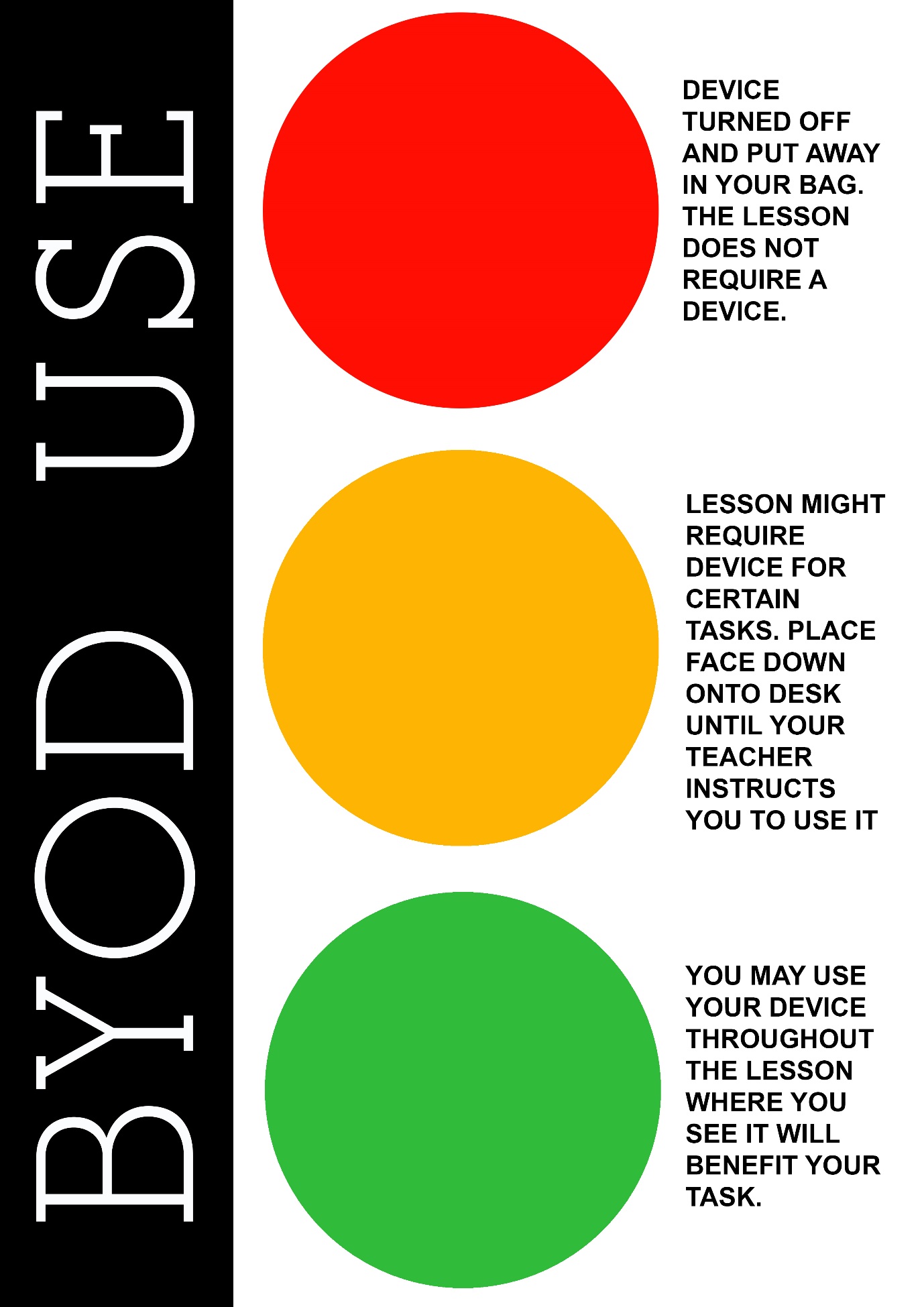 ‘Bring Your Own Device’ (BYOD)Code of Conduct (2021-2)Teachers will tell you when BYOD usage is:GREEN	 You are free to use your deviceAMBER      Your device must be closed/ face down on the deskRED		 Your device must not be used and should be out of sightDescription of misuseAction takenStep 1 Initial misuse (e.g. using device without permission)Verbal warningStep 2  Continuing to misuse your device(e.g. continue to use your device without permission)Confiscation of device for the remainder of the lesson.You will receive a behaviour point leading to a detention.Types of misuse may includeusing your device without your teacher’s permissionconnecting the device to a personal mobile network and accessing unfiltered web-sites (e.g. You Tube, Facebook)listening to music on your device when it is not linked to the teaching & learning which is taking placedevices producing sound without permission using the device for non-work-related activitiestaking pictures or making recordings without your teachers’ permissionThere may be other forms of misuse which are not listed above.Gross misuse might include:deliberately viewing inappropriate websitesfilming teachers or making sound recordings without permissionhaving inappropriate material or images stored on the device